Фотографії гравців МФК _______________________________________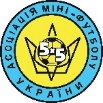 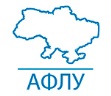 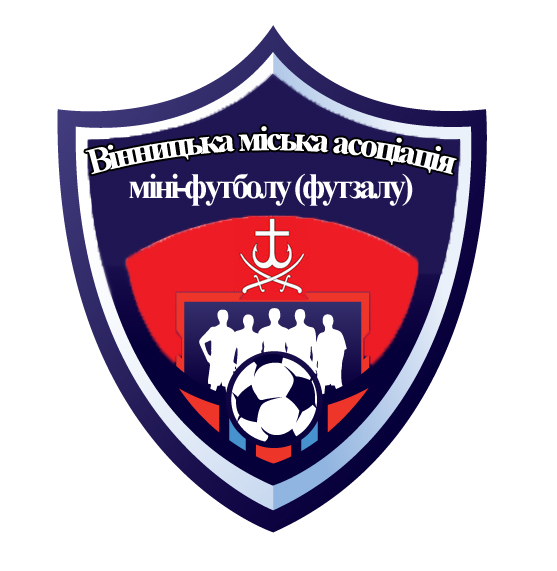 ДРУГА ЛІГА. ВІННИЧЧИНА. 2020-2021ДРУГА ЛІГА. ВІННИЧЧИНА. 2020-2021ДРУГА ЛІГА. ВІННИЧЧИНА. 2020-2021ПогодженоВіце-президент Асоціації футзалу України«___» _____________ 2020________________/Гримайло В.В./ЗатвердженоВіце-президент «ВМАМФ»«___» _____________ 2020________________/Обезюк В.В./Заявковий листЗаявковий листЗаявковий листПогодженоВіце-президент Асоціації футзалу України«___» _____________ 2020________________/Гримайло В.В./ЗатвердженоВіце-президент «ВМАМФ»«___» _____________ 2020________________/Обезюк В.В./Назва командиЛоготипПогодженоВіце-президент Асоціації футзалу України«___» _____________ 2020________________/Гримайло В.В./ЗатвердженоВіце-президент «ВМАМФ»«___» _____________ 2020________________/Обезюк В.В./Президент командиПідпис/печаткаЛоготипПогодженоВіце-президент Асоціації футзалу України«___» _____________ 2020________________/Гримайло В.В./ЗатвердженоВіце-президент «ВМАМФ»«___» _____________ 2020________________/Обезюк В.В./Телефон/e-mailПідпис/печаткаЛоготипПогодженоВіце-президент Асоціації футзалу України«___» _____________ 2020________________/Гримайло В.В./ЗатвердженоВіце-президент «ВМАМФ»«___» _____________ 2020________________/Обезюк В.В./Капітан командиПідписЛоготипПогодженоВіце-президент Асоціації футзалу України«___» _____________ 2020________________/Гримайло В.В./ЗатвердженоВіце-президент «ВМАМФ»«___» _____________ 2020________________/Обезюк В.В./Телефон/e-mailПідписЛоготипПогодженоВіце-президент Асоціації футзалу України«___» _____________ 2020________________/Гримайло В.В./ЗатвердженоВіце-президент «ВМАМФ»«___» _____________ 2020________________/Обезюк В.В./Тренер командиПідписЛоготипПогодженоВіце-президент Асоціації футзалу України«___» _____________ 2020________________/Гримайло В.В./ЗатвердженоВіце-президент «ВМАМФ»«___» _____________ 2020________________/Обезюк В.В./Телефон/e-mailПідписЛоготипПогодженоВіце-президент Асоціації футзалу України«___» _____________ 2020________________/Гримайло В.В./ЗатвердженоВіце-президент «ВМАМФ»«___» _____________ 2020________________/Обезюк В.В./№Прізвище, Ім’я, По батькові День, місяць, рік народженняАмплуа 
(воротар, польовий)Дозвіл лікаря1Підпис/печаткаРік заснування2Підпис/печатка3Підпис/печаткаСпонсор команди4Підпис/печатка5Підпис/печатка6Підпис/печатка7Підпис/печатка8Підпис/печатка9Підпис/печаткаДосягнення10Підпис/печатка11Підпис/печатка12Підпис/печатка13Підпис/печатка14Підпис/печаткаІнше15Підпис/печатка16Підпис/печаткаДо змагань допущено _____ (____________________) гравцівДо змагань допущено _____ (____________________) гравцівДо змагань допущено _____ (____________________) гравцівЛікар командиПІБПідпис/печатка